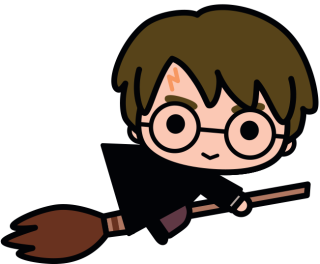 My magic potion will _________________________________________________________________


__________________________________________________________________________________________________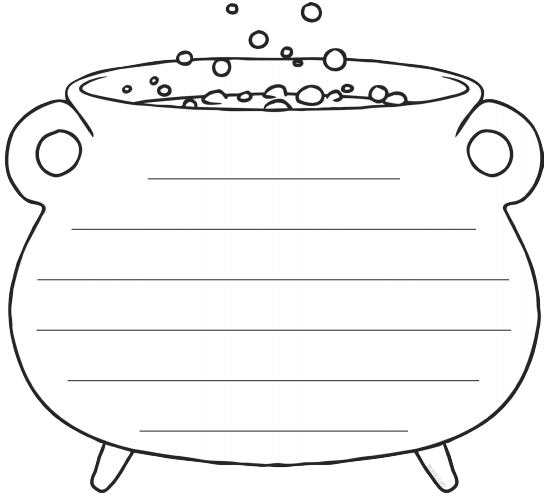 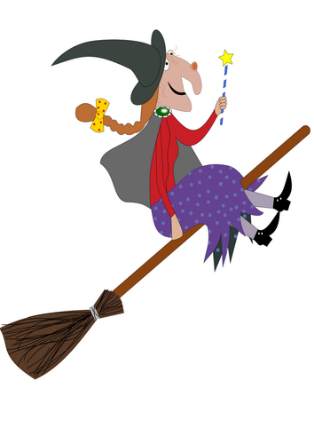 